СОВЕТ ДЕПУТАТОВ МУНИЦИПАЛЬНОГО ОБРАЗОВАНИЯНАЗИЕВСКОЕ ГОРОДСКОЕ ПОСЕЛЕНИЕКИРОВСКОГО МУНИЦИПАЛЬНОГО РАЙОНА  ЛЕНИНГРАДСКОЙ ОБЛАСТИчетвёртого созываР Е Ш Е Н И Еот  26 ноября  2019 года  №22О проведении публичных слушаний по проекту бюджета муниципального образования Назиевское городское поселение Кировского муниципального района  Ленинградской области на 2020 год В соответствии с Бюджетным Кодексом Российской Федерации, руководствуясь ст. 28 Федерального закона Российской Федерации «Об общих принципах местного самоуправления в Российской Федерации» № 131-ФЗ от 06.10.2003 г., в соответствии с Уставом муниципального образования Назиевское городское поселение Кировского муниципального района Ленинградской области, утвержденного решением Совета депутатов муниципального образования Назиевское городское поселение №26 от 27.04.2009 года (с изменениями), Порядком организации и проведения публичных слушаний в муниципальном образовании Назиевское городское поселение, утвержденным решением Совета депутатов муниципального образования Назиевское городское поселение №27 от 08.10.2013 года, в соответствии с Положением о бюджетном процессе в муниципальном образовании Назиевское городское поселение, утвержденного решением Совета депутатов муниципального образования Назиевское городское поселение от 23.09.2015г №54 (с изменениями), совет депутатов  р е ш и л:1. Провести публичные слушания по проекту бюджета муниципального образования Назиевское городское поселение Кировского муниципального района Ленинградской области на 2020 год.2.  Администрации муниципального образования Назиевское городское поселение Кировского муниципального района Ленинградской области организовать слушания 12 декабря 2019 года в 15.00 часов в помещении администрации  МО Назиевское городское поселение, расположенном по адресу: Школьный пр., д.10а,  (1 этаж, зал заседаний совета депутатов).3. Официально опубликовать проект бюджета муниципального образования Назиевское городское поселение Кировского муниципального района Ленинградской области в срок до 01 декабря 2019 года (включительно). Опубликовать настоящее решение  в газете «Назиевский   Вестник»   и на  официальном сайте  МО Назиевское городское поселение  в сети «Интернет» (http://nazia.lenobl.ru/)4. Предложения и вопросы, касающиеся проекта бюджета муниципального образования Назиевское городское поселение Кировского муниципального района Ленинградской области на 2019 год в письменной форме принимать с 02 декабря 2019 года по 10 декабря 2019 года с  9.00  часов до 18.00 часов (обеденный перерыв с 13.00 до 14.00) в каб. №4 администрации МО Назиевское городское поселение по адресу: п.Назия, Школьный пр., д.10а, телефон 61-135.5. Сформировать рабочую группу по учету и рассмотрению предложений и вопросов граждан в составе:Руководитель рабочей группы:Вавилов А.С., глава МО Назиевское городское поселение.Члены рабочей группы:Алексеев В.П., председатель постоянной комиссии совета депутатов по  экономическим вопросам,  бюджету  и налогам;Петров А.В. председатель постоянной комиссии совета депутатов по местному самоуправлению, законности и социальным вопросам; Антипова С.В., начальник отдела экономики и финансов - главный бухгалтер;Федосеева О.В.,  главный специалист - юрист администрации.Секретарь:Платонова Я.А., главный специалист-экономист6. Рабочей группе на основании поступивших письменных вопросов и предложений граждан до 17 декабря 2019 года подготовить сводный текст вопросов и предложений для внесения изменений в проект бюджета муниципального образования Назиевское городское поселение Кировского муниципального района Ленинградской области на 2020 год.7. Опубликовать настоящее решение  в газете «Назиевский   Вестник»   и на  официальном сайте  МО Назиевское городское поселение  в сети «Интернет» (http://nazia.lenobl.ru/)8. Настоящее решение вступает в силу после его официального опубликования.Глава муниципального образования			            	А.С. ВавиловРазослано: дело,  отдел ЭИФ администрации МО Назиевское гп, КФ администрации КМРЛО, газета «Назиевский Вестник», сайт в сети Интернет (http://nazia.lenobl.ru).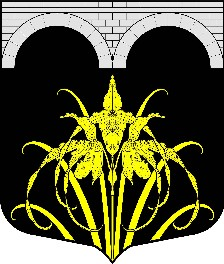 